SLIDES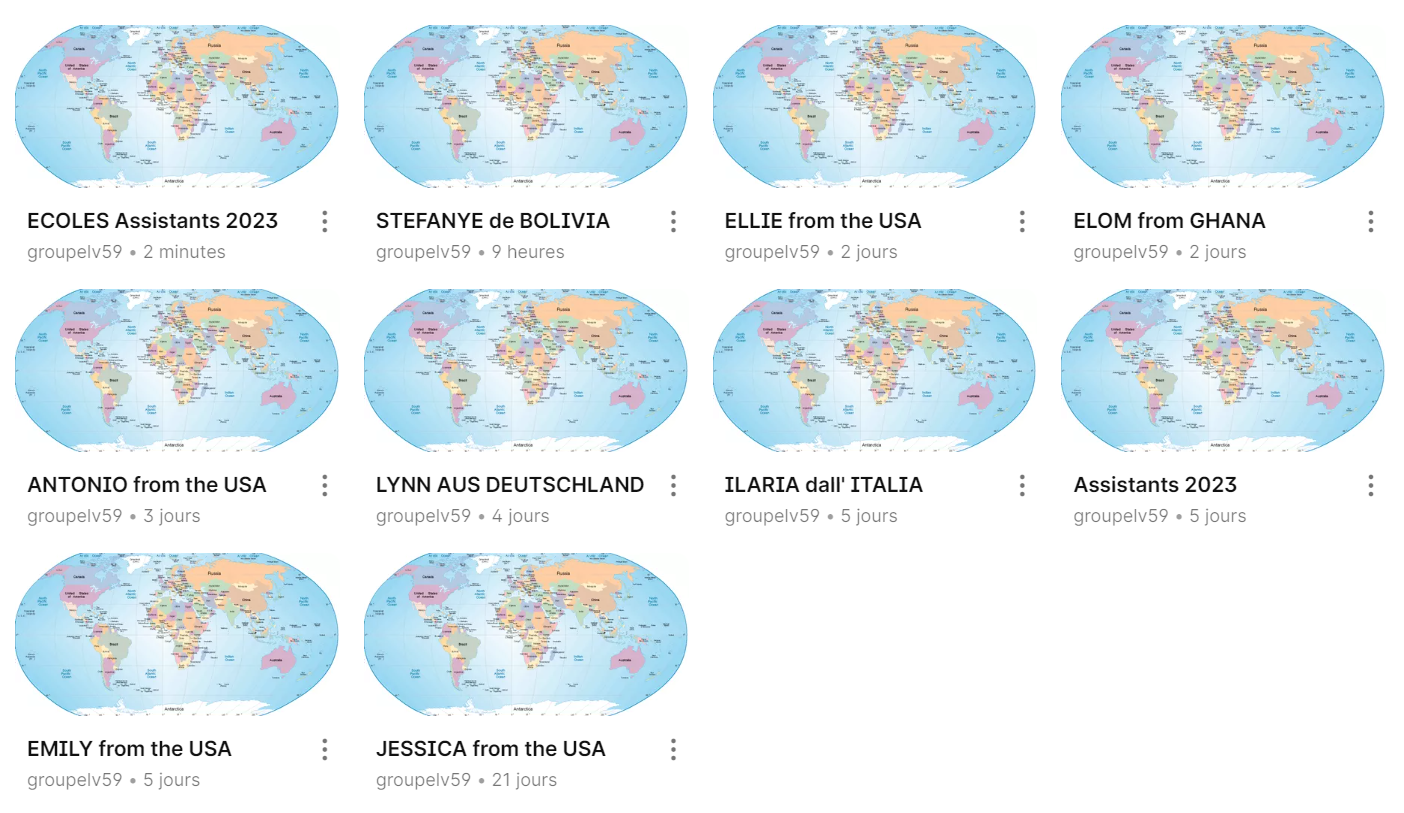 EmilyUSAIlaria ITALIA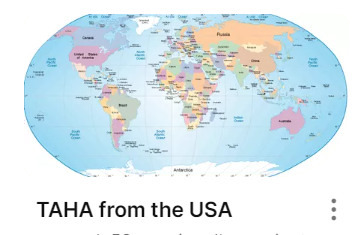 Taha USALynnDEUTSCHLANDElomGHANAAntonio USAStefanyeBOLIVIAEllieUSA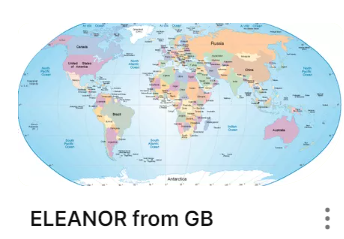 Eleanor GB456789101112131415